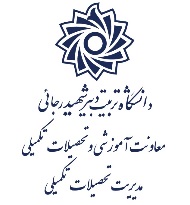 بسمه تعالیتأییدیه انجام اصلاحات توسط اعضای هیأت داوران دفاع از پایان‌نامه کارشناسی ارشداعضای هیأت داوران نسخه نهایی پایان‌نامه ............. تحت عنوان " ............ " را از نظر شکلی و محتوایی بررسی نموده و پذیرش ‌آن را برای تکمیل درجه‌ کارشناسی ارشد تأیید می‌نماید.* این کاربرگ درمورد پایان‌نامه‌هایی است که به طورمشروط، با انجام اصلاحات مورد تأیید قرار گرفته است. بنابراين این کاربرگ، پس از انجام اصلاحات تایید می‌گردد.** لازم به ذکر است که قبل از صحافی پایان نامه بایستی نظر اداره امور پایان نامه های دانشگاه در خصوص ساختار نگارش پایان نامه اخذ شود.ساختار نگارش پایان نامه مطابق آیین نامه دانشگاه بوده و نسخه پیوست جهت چاپ و صحافی تایید می‌شود.اداره امور پایان نامه‌ها امضاء امضاءمرتبه علمینام و نام خانوادگياعضاءدانشیاردکتر نسترن واثقاستاد راهنمادانشیاردکتر وهاب نکوکارداور داخلي دانشیاردكتر احمدرضا ولی    داور خارجي دانشیاردکتر وهاب نکوکارنماينده تحصيلات تكميلي